Практическая работа по учебной практике № 8 По УП ПМ01. Техническое обслуживание и ремонт автотранспорта.Тема: Техническое обслуживание ходовой части автомобилей1. Цель работы.Изучить и рассмотреть в интернет источникам, технической литературе проведение проверки технического состояния ходовой части автомобиля виды неисправностей и  их причины и способы их устранения, выполнения контрольно-регулировочных, смазочных работ.2. Содержание работы.Изучить в учебной литературе интернет источниках параметры, характеризующие техническое состояние состояния ходовой части автомобиляРассмотреть техническое состояние ходовой части автомобиля и изучить операции по техническому обслуживанию ее агрегатов Изучить и рассмотреть способы и измерительные приборы, необходимые для определения диагностических параметров и технологию технического обслуживания ходовой части автомобиляИзучить и рассмотреть виды операций по устранению основных неисправностей механизмов и агрегатов ходовой части автомобиляРассмотреть и изучить основные работы при техническом обслуживании и ремонте механизмов и агрегатов ходовой части автомобиля3. Методические указания.Основные работы по техническому обслуживанию ходовой части.ЕО. Проверить осмотром состояние рамы, рессор, подрессорников, амортизаторов, колес.ТО-1. Проверить и, если нужно, отрегулировать подшипники ступиц колес; проверить и, если нужно, закрепить стремянки, пальцы рессор и гайки колес. Смазать (по графику смазки) пальцы рессор и шкворни поворотных цапф. Проверить состояние передней подвески автомобиля.ТО-2. Проверить осмотром состояние балки переднего моста. Проверить и, если нужно, отрегулировать величину схожденияпередних колес. При интенсивном износе шин проверить углы наклона шкворней и угол поворота передних колес. Проверить, нет ли перекоса переднего и заднего мостов (визуально).Проверить состояние рамы и буксирного устройства, состояние рессор, закрепить хомутики рессор, стремянки, пальцы рессор.Проверить состояние амортизаторов, дисков и ободьев колес.Смазать (по графику смазки) шкворни поворотных цапф и пальцы рессор. Снять ступицы, промыть, проверить состояние подшипников и, заменив смазку, отрегулировать подшипники колес.Схождение колес проверяют при помощи линейки или на стенде. Для проверки схождения колес линейкой автомобиль устанавливают на осмотровую канаву так, чтобы положение колес соответствовало движению по прямой. Линейкой замеряют расстояние между шинами или ободьями колес сзади передней оси; линейку размещают ниже оси колес (на высоте цепочек линейки) и отмечают мелом точки касания. Затем автомобиль перекатывают так, чтобы точки, отмеченные мелом, установились на той же высоте спереди, и опять замеряют. Цифра, указывающая разницу между первым и вторым замерами, является величиной схождения колес.Во время осмотра, технического обслуживания и ремонта ходовой части необходимо выполнять правила техники безопасности. При установке рессор нельзя допускать проверки совпадения отверстий в рессоре и ушках кронштейна пальцами рук, так как это может привести к травме. Во время сборки рессоры после смазки нужно правильно закрепить ее в тисках, чтобы листы, распрямляясь, не нанесли травмы,Основные работы по техническому обслуживанию шин.ЕО. Очистить шины от грязи и проверить их состояние.ТО-1. Проверить состояние шин, удалить посторонние предметы, застрявшие в протекторе и между сдвоенными шинами, давление воздуха в шинах и, если нужно, подкачать в них воздух.ТО-2. Осмотреть шины, удалив застрявшие предметы в протекторе. Проверить давление воздуха и привести его к норме. Переставить колеса в соответствии со схемой. Поврежденные шины сдать в ремонт.Исправность шин является обязательным условием безопасной работы водителя на линии. Отсутствие протекторного рисунка ухудшает тормозные возможности автомобиля, поэтому запрещается использовать шины с изношенным рисунком протектора.Обязательным условием эксплуатации автомобиля является также надежность шин. Пробоины, а также загнивший каркас могут привести к разрыву шины при движении автомобиля и аварии. Езда на полуспущенных шинах, помимо их быстрого износа, является опасной из-за увода автомобиля в сторону.Неисправности ходовой части.В результате перегрузки и неосторожной езды рама может погнуться, в ней могут появиться трещины и расшатываться заклепки. Раму ремонтируют в мастерской, погнутую раму правят, расшатавшиеся заклепки и детали рамы, имеющие трещины, заменяют.К основным неисправностям передней и задней осей относятся: погнутость передней оси, износ шкворней и шкворневых втулок, неправильная регулировка или износ подшипников, поломка подшипников, разработка мест посадки обойм подшипников, срыв резьбы шпилек полуосей. Погнутая передняя ось, изношенные шкворни и втулки, неправильная регулировка или износ подшипников ступиц колес приводят к неправильной установке колес, в результате чего затрудняется управление автомобилем иповышается износ шин, что отрицательно сказывается на безопасности движения, погнутую ось необходимо править, изношенные шкворни, втулки и подшипники колес заменить.Подшипники передних колес регулируют в следующей последовательности: поднимают и устанавливают на козлы переднюю ось, снимают колесо, отвертывают колпак, расшплинтовывают и отвертывают гайки, снимают ступицы, промывают и осматривают подшипники (если есть трещина или значительный износ, подшипники заменяют), наполняют ступицу смазкой и устанавливают на место, устанавливают шайбу и завертывают гайку до отказа, а затем отвертывают на 1/8 оборота. Колесо должно вращаться свободно, без заедания и не иметь люфта. После проверки гайку шплинтуют и завертывают колпак.На грузовых автомобилях подшипники задних колес регулируют в той же последовательности за исключением того, что вместо колпака нужно отвернуть гайки шпилек полуосей и вынуть полуоси, а вместо удаления шплинта нужно отвернуть контргайку и вынуть стопорную шайбу. Неисправные ступицы колес сдают в ремонт или заменяют новыми. Езда с неисправными ступицами может привести к аварии.В результате длительной работы листы рессоры частично теряют упругость, изнашиваются пальцы и втулки. При неосторожной езде ломаются листы рессор. Рессоры, потерявшие упругость, прогибаются больше обычного, в результате чего покрышки трутся о кузов и быстро изнашиваются. Кроме того, такие рессоры легко ломаются.Движение автомобиля с поломанной рессорой может привести к перекосу моста и затруднению управления. Рессору, потерявшую упругость или с поломанными листами, заменяют.В амортизаторе изнашиваются сальники, шарнирные соединения, клапаны и пружины. В результате износа сальников жидкость вытекает и работа амортизатора резко ухудшается. Неисправный амортизатор нужно сдать в ремонт.В результате неосторожной езды в колесах могут быть погнуты диски или ободья. При незатянутых шпильках и гайках колес отверстия дисков под шпильки крепления изнашиваются и диски приходят в негодность. Неисправные колеса сдают в ремонт. Езда с неисправными колесами опасна.Неисправности шин. Пробоины или проколы покрышек острыми предметами, расслоение каркаса, отслоение протектора, разрушение бортового кольца, прокол или разрыв камер — все эти дефекты, как правило, результат неосторожной езды, несоблюдения норм давления воздуха в шинах и невыполнения правил обслуживания автомобильных шип Для ремонта шин в пути на автомобиле должна быть аптечка.Поврежденную шину необходимо снять и тщательно проверить. Застрявшие гвозди и другие предметы нужно удалить. При больших пробоинах в покрышке необходимо поставить манжету, изготовленную из двух-трех слоев куска каркаса утильной покрышки или из куска ободной ленты. Поврежденную покрышку по возвращении в гараж нужно сдать в ремонт. Для восстановления протектора принимают шины, не имеющие расслоения каркаса и сквозных пробоин. Чтобы обнаружить небольшие проколы камеры, ее накачивают воздухом и погружают в воду. В месте повреждения будут выходить пузырьки воздуха.Проколы или небольшие повреждения в пути можно заделать заплатой из резины. Участок камеры в радиусе 20...30 мм вокруг повреждения зачищают рашпилем или стальной щеткой и накладывают заплаты из сырой резины, накладывают чашечку с вулканизационным брикетом и зажимают струбциной (рис. 1). Брикет разрыхляют и зажигают, после полного сгорания брикета через 10… 15 мин отвертывают винт струбцины и вынимают камеру.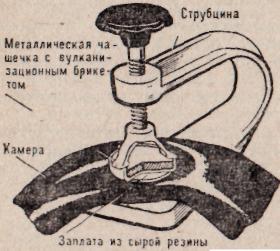 
Рис. 1. Вулканизация камеры.Временное заклеивание проколов камеры при отсутствии вулканизационных брикетов можно выполнить заплатой из утильной камеры, используя резиновый клей. Края заплаты срезают на конус. Заплату и участок камеры вокруг повреждения тщательно зачищают рашпилем или стальной щеткой, удаляют пыль, промывают бензином и просушивают, затем дважды промазывают резиновым клеем и просушивают после каждой промазки в течение 15. ..20 мин. После просушки заплату накладывают на поврежденный участок и прикатывают.Неисправности наружной или внутренней резьбы вентиля исправляют плашкой или метчиком, а неисправный золотник заменяют. Вентиль должен быть закрыт колпачком для предохранения от попадания грязи.4. Содержание отчета.4.1. Назовите основные неисправности рамы, рессор, амортизаторов.4.2. Назовите основные неисправности колес и шин.4.3. Перечислите основные работы, проводимые при ЕТО ТО - 1 и ТО-2 ходовой части автомобилей.4.4. Перечислите основные работы, проводимые при ЕО, ТО – 1 и ТО – 2 шин автомобилей.5. Контрольные вопросы.Перечислите основные неисправности рамы.Перечислите основные неисправности рессор.Перечислите основные неисправности амортизаторов.Перечислите основные неисправности колес и шин.Перечислите основные работы, проводимые при ЕО ходовой части автомобилей.Перечислите основные работы, проводимые при ТО - 1 ходовой части автомобилей.Перечислите основные работы, проводимые при ТО - 2 ходовой части автомобилей.  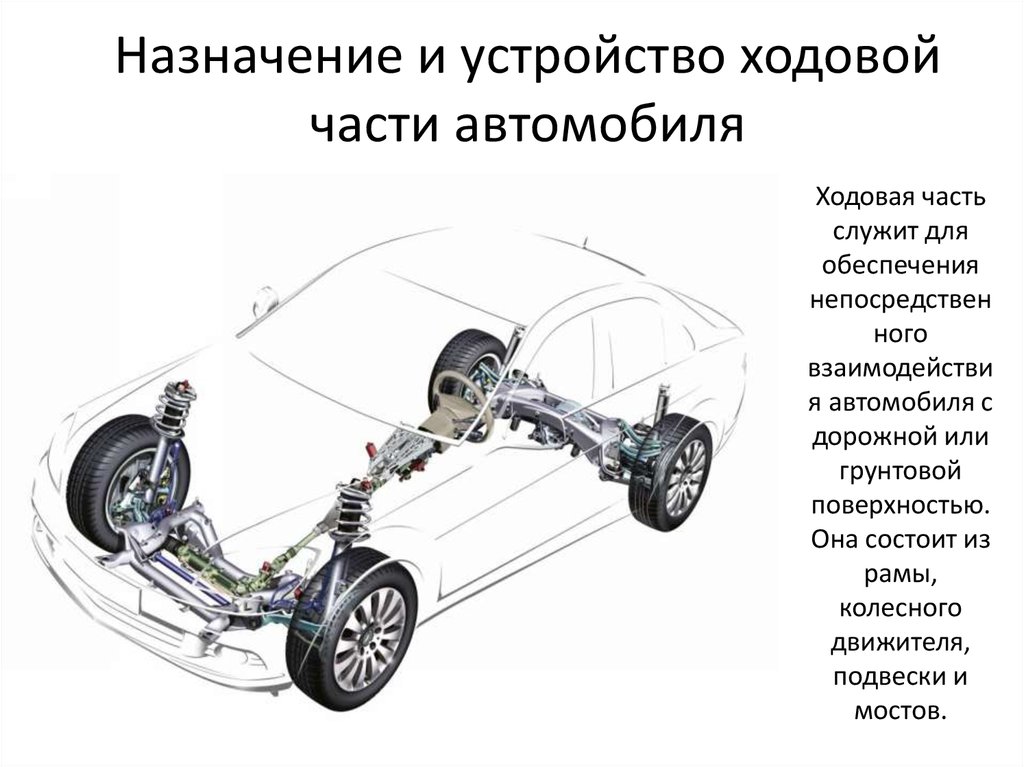 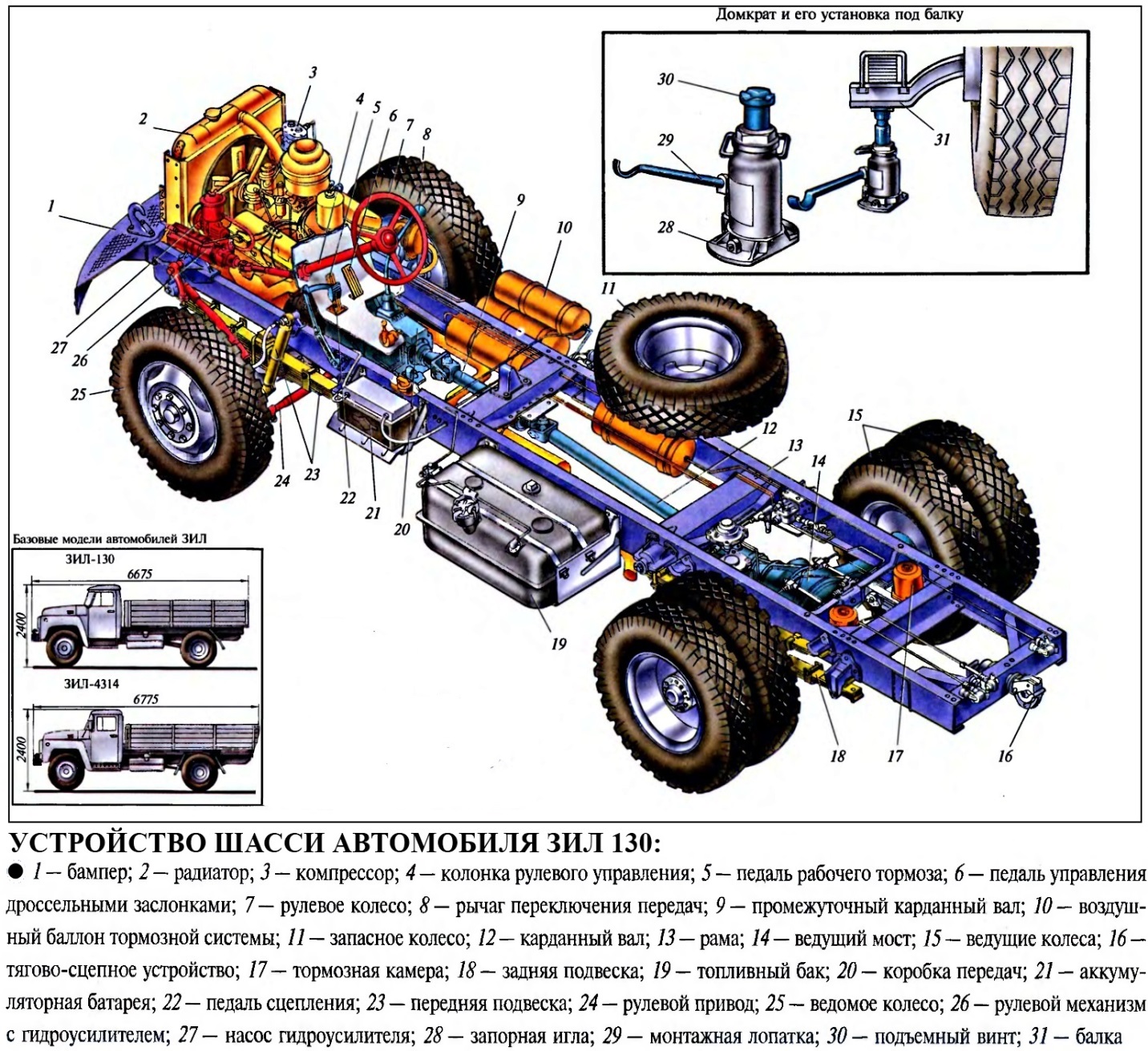 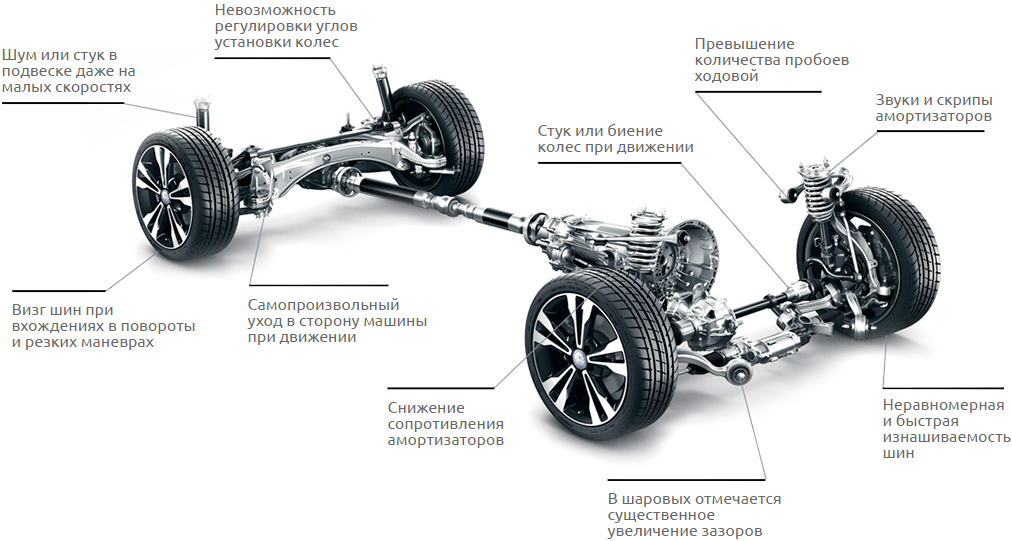 